Operating Committee											Webex/ PJM Conference & Training CenterAugust 10, 20239:00 a.m. – 12:35 p.m. EPTAdministration (9:00 – 9:15)Vy Le, PJM, will provide announcements; review the Antitrust, Code of Conduct, Public Meetings/Media Participation, and the WebEx Participant Identification Requirement.Review and approve draft minutes from the July 13, 2023 OC meeting.b.   Review and approve the draft minutes from the June 27, 2023 OC Special Session: Black Start  RFP 2023.Review of the OC work plan.Endorsements/Approvals (9:15 – 9:25)Manual 13: Emergency Operations (9:15 – 9:25)Donnie Bielak, PJM, will provide an overview of changes to M13 related to upcoming NERC EOP-011 Requirements.The Operating Committee will be asked to endorse these changes at today’s meeting.First Read (9:25 – 10:15) Manual 01: Control Center and Data Exchange Requirements (9:25 – 9:35) 
Ryan Nice, PJM, will provide an overview of Manual 01 changes as a part of the periodic review. The Operating Committee will be asked to endorse these changes at its next meeting.Manual 33: Administrative Services for the PJM Interconnection Operating Agreement Issue Charge– Quick Fix (9:35 – 10:05)
Becky Davis, PJM, will present a Problem Statement, Issue Charge, and proposed changes to M33: Administrative Services for the PJM Interconnection Operating Agreement related to notice of circumstances when PJM may transmit member confidential information to NERC, Regional Entities, Reliability Coordinators, Transmission Operators, or their agents, representatives, or contractors.
The committee will be asked to approve the Issue Charge and endorse the proposed Manual Changes as part of the Quick Fix process outlined in Section 8.6.1 of Manual 34 at its next meeting.X.  Manual 12: Balancing Operations Issue Charge – Quick Fix (10:05 – 10:15)
     Donnie Bielak, PJM, will present a Problem Statement, Issue Charge, and clarifying language to the        
     synchronized reserve deployment procedure.
     The committee will be asked to approve the Issue Charge and endorse the proposed Manual Changes
     as part of the Quick Fix process outlined in Section 8.6.1 of Manual 34 at its next meeting.Review of Operations (10:15 – 10:35)Review of Operating Metrics  (10:15– 10:25)Hong Chen, PJM, will review the July 2023 PJM operating metrics slides. Metrics will include PJM’s load forecast error, BAAL performance, and transmission / generation outage statistics.Security Update  (10:25 – 10:35)Steve McElwee, PJM, will provide a security briefing.Additional Items (10:35 – 12:35)Reliability Compliance Update (10:35 – 10:45)Becky Davis, PJM, will provide an overview on NERC, SERC, RF, and NAESB standards, and otherpertinent regulatory and compliance information, and solicit feedback from the members on Reliability Compliance efforts.Order No. 881 Update and Next Steps (10:45 – 10:55) Erin Lai, PJM, will provide an update on Order No. 881 compliance filings and implementation.Preliminary 2024 Capital Project Budget (10:55 - 11:10) James Snow, PJM, will review the Preliminary 2024 Capital Project Budget.eDART to SSO Account Migration (11:10 - 11:25) Maria Baptiste, PJM, will provide an overview of the upcoming migration of eDART accounts to Single Sign On accounts in Account Manager.  Black Start RFP Critical Load Validation (11:25 – 11:35)
Dan Bennett, PJM, will provide details of the upcoming critical load validation that will be occurring as part of the 2023 RTO Wide RFP for Black Start Service.PAI Triggers Update (11:35 – 12:05)
Melissa Pilong, PJM, will provide an overview of the PAI trigger changes in the recently issued FERC Order.System Operations Subcommittee (SOS) Update (12:05 – 12:25) Donnie Bielak, PJM, will provide an update from the August SOS meeting.
Update on Regulatory Proceedings Regarding Real Time Values (12:25 – 12:35)
Lauren Wahba Strella, PJM, will discuss a potential joint motion with the Market Monitor to be filed in the pending Order to Show Cause that will allow Market Participants to submit Temporary Exceptions after the close of the Day-ahead Energy Market.Working Items NoneInformational Only PostingsNoneAuthor: V. LeAntitrust:You may not discuss any topics that violate, or that might appear to violate, the antitrust laws including but not limited to agreements between or among competitors regarding prices, bid and offer practices, availability of service, product design, terms of sale, division of markets, allocation of customers or any other activity that might unreasonably restrain competition. If any of these items are discussed the chair will re-direct the conversation. If the conversation still persists, parties will be asked to leave the meeting or the meeting will be adjourned.Code of Conduct:As a mandatory condition of attendance at today's meeting, attendees agree to adhere to the PJM Code of Conduct as detailed in PJM Manual M-34 section 4.5, including, but not limited to, participants' responsibilities and rules regarding the dissemination of meeting discussion and materials.Public Meetings/Media Participation: Unless otherwise noted, PJM stakeholder meetings are open to the public and to members of the media. Members of the media are asked to announce their attendance at all PJM stakeholder meetings at the beginning of the meeting or at the point they join a meeting already in progress. Members of the Media are reminded that speakers at PJM meetings cannot be quoted without explicit permission from the speaker. PJM Members are reminded that "detailed transcriptional meeting notes" and white board notes from "brainstorming sessions" shall not be disseminated. Stakeholders are also not allowed to create audio, video or online recordings of PJM meetings. PJM may create audio, video or online recordings of stakeholder meetings for internal and training purposes, and your participation at such meetings indicates your consent to the same.Participant Identification in Webex:When logging into the Webex desktop client, please enter your real first and last name as well as a valid email address. Be sure to select the “call me” option.PJM support staff continuously monitors Webex connections during stakeholder meetings. Anonymous users or those using false usernames or emails will be dropped from the teleconference.Participant Use of Webex Chat:The use of the Webex chat feature during meetings shall be primarily reserved for administrative and logistical purposes, such as managing a question or comment queue, noting technical difficulties, and meeting support or management purposes. Utilizing Webex chat for any other commentary should be limited to short phrases.  Detailed commentary or substantive dialog shall be shared orally by entering the speaker queue. 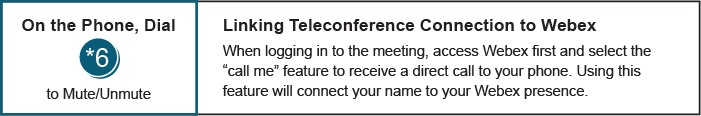 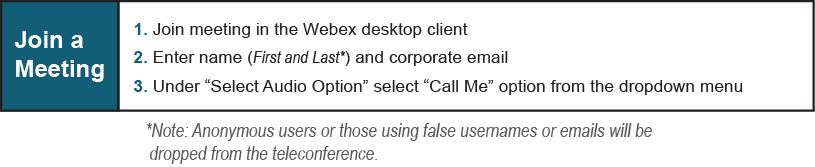 OC Subcommittee/ Task Force Informational SectionOC Subcommittee/ Task Force Informational SectionOC Subcommittee/ Task Force Informational SectionSystem Operations Subcommittee (SOS):  SOS WebsiteData Management Subcommittee (DMS):  DMS Website   DER & Inverter-Based Resources Subcommittee (DIRS):  DIRS WebsiteOutage Coordination: Outage Coordination Issue TrackerSystem Operations Subcommittee (SOS):  SOS WebsiteData Management Subcommittee (DMS):  DMS Website   DER & Inverter-Based Resources Subcommittee (DIRS):  DIRS WebsiteOutage Coordination: Outage Coordination Issue TrackerSystem Operations Subcommittee (SOS):  SOS WebsiteData Management Subcommittee (DMS):  DMS Website   DER & Inverter-Based Resources Subcommittee (DIRS):  DIRS WebsiteOutage Coordination: Outage Coordination Issue Tracker